Board Members: Daniel Bateman, Steven Burt, Judah Craig, Amy Cox, Joseph Dozier, Diane Gjerstad, Kendall Hershberger, Jacqueline Kelly, Dr. Stephanie Kuhlmann, Natalie Phan, Jim ReidCounty Representatives: Commissioner Pete Meitzner, Shelly Steadman Director of Regional Forensic Science CenterORDER OF BUSINESS
Call to Order	- Chair Judah CraigApproval of Meeting Minutes – Chair Judah CraigPUBLIC AGENDAThe public agenda allows members of the public to address the District 1 Citizens Advisory Board.NEW BUSINESS
Tour of Regional Forensic Science Center – Shelly SteadmanDiscussion of future meeting dates & agenda items – Chair Judah CraigBOARD AGENDAThis is an opportunity for the Commissioner and Citizens Advisory Board members to report activities, events, or concerns throughout their neighborhood.ADJOURNMENT
The next Citizens Advisory Board Meeting will be Monday, July 17, 2023, 5:30 p.m.
at Bel Aire City Hall, 7651 E. Central Park Ave., Bel Aire, KS.
If you are unable to attend, meetings will be streamed via Zoom:
https://us05web.zoom.us/j/7489851077?pwd=QmtvSHZoREMyK08vSTZYQmZIdDh2UT09Meeting ID: 748 985 1077 
Passcode: 7uxpjc2023 DatesJan. 23, 2023Feb. 27, 2023March - CANCELEDApril 17, 2023May 15, 2023June 12, 2023 – Forensics Science Center tourJuly 17, 2023 – BudgetAug. 21, 2023 – Mental Health in Youth (COMCARE)Sept. 18, 2023 – Treasurers OfficeOct. 16, 2023Nov. 20, 2023Dec. 18, 2023 – CANCELEDTo be DiscussedTopic IdeasMental Health/Mental Health for YouthTreasurerHealth Dept.FD1 & Advisory BoardCOMCARESheriff/DA re: Marijuana non-prosecution at City of WichitaSteven Burt – HomelessnessHOT (Homeless Outreach Team)Admin Building Plans (Tania Cole)State Legislative Agenda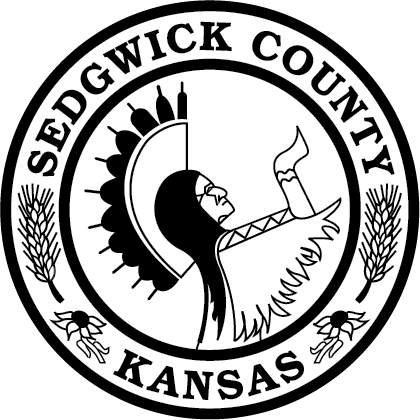 District 1 Citizens Advisory Board MeetingAgendaMonday, June 12, 2023 | 5:30 p.m.Regional Forensic Science Center, 1109 N. Minneapolis Wichita, KS 67214District 1 Citizens Advisory Board Meeting2023 Meeting Schedule